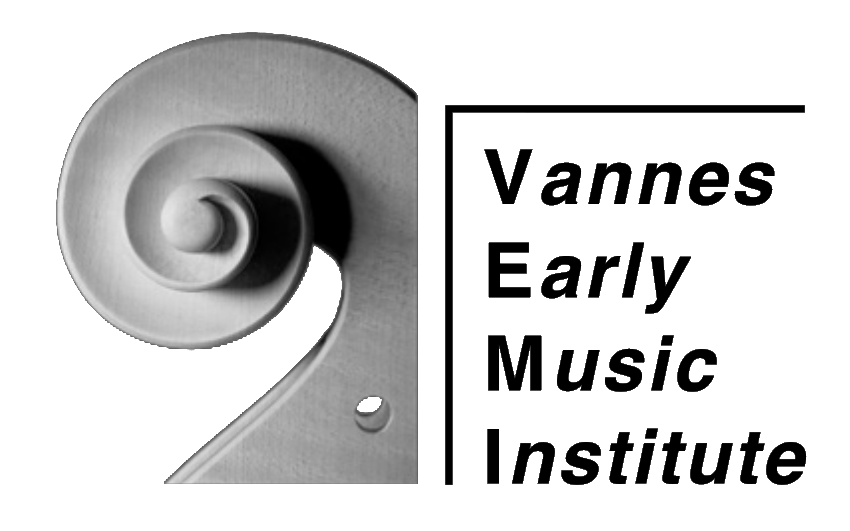 Formulaire d’inscription / Registration FormSéminaire du 9 au 12 juillet 2022Seminar from July 9 to 12, 2022Musique médiévale / Medieval Music « Trecento italien »Flute: Pierre Hamon - Vielle & voice: Vivabiancaluna Biffi - Percussion: Carlo RizzoConcert d’ouverture le 9 juillet, 21h & 3 jours de séminaire du 10 au 12 juilletOpening concert on July, 9, at 9 p.m. & 3 days-seminar from July 10 to 12Pour les étudiants / For studentsPour les professionnels / For professional peopleTarifs / FeesEtudiants des écoles partenaires / Students from partner schools: 20 €* (adhésion / membership)Frais pédagogiques, hébergement & repas pris en charge, après sélection (places limitées)Tuition fees, accommodation & meals covered by the Academy after selection (limited number)Frais pédagogiques pour les autres étudiants / Tuition fees for others students: 240 €** Frais pédagogiques pour les professionnels / Tuition fees for professional: 360 €**Hébergement & restauration : nous contacter / Accommodation & catering: contact us  *HEM GENEVE, CONSERVATORIUM VAN AMSTERDAM, CNSMD PARIS, CNSMD LYON, ESMUC BARCELONE, PADEREWSKI ACADEMY POZNAN, ICELAND ACADEMY OF THE ARTS – REYKJAVIK, ACADEMIA DE MUZICÀ DE CLUJ-NAPOCA**Ces tarifs incluent l’adhésion obligatoire de 20 € / These fees include the 20 € membership.Merci d’envoyer ce formulaire / Send this form, CV & VIDEO to: aude.cadiou@vemi.frAvant le 15 mai 2022 / Deadline for application:  May, 15, 2022Vannes Early Music Institute (VEMI) – Hôtel de Limur – 31 rue Thiers – 56000 Vannes – FranceTel: +33 (0)6 13 43 05 14 - www.vemi.frNom / NamePrénom / First nameNationalité / NationalityAdresse / AddressPays / CountryTel.E-mailDate de naissance / Date of birthEcole / School UniversityNiveau / LevelLicence 1 – 2 – 3 or Master 1 – 2  –  Autre / Other : Situation professionnelle / Professional situation